附件5: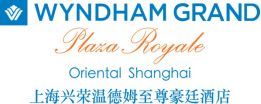 第七期新上市公司“启航”培训（第七期）客房预订表  上海兴荣温德姆至尊豪庭酒店（上海市浦东新区浦东大道2288号）  联系方式：021-58526666转预订部姓名手机号码入住时间2018年     月    日离店日期2018年     月    日预订间数（  ）间房型A；（  ）间房型B；（  ）间房型C; （  ）间房型D;房型&价格A、豪华大床房（含一份早餐）：580元/间/晚B、豪华双床房（含一份早餐）：580元/间/晚C、行政大床房（含一份早餐）：900元/间/晚（无行政楼层待遇）D、卓越套房 （含二份早餐）：1800元/间/晚（含行政楼层待遇）（如需额外再加一份早餐，费用为100元/位/次）备注:请将此表格全部填写完毕发送电子邮件至酒店预定的邮箱内reservations.oriental@wyndhamgpr.com,酒店将在24小时内电子邮件回复确认，如未收到电子邮件确认说明预订未成功。2、此房价同时适用于培训前后两天的用房。3、房间预订截止日期6月20日，将根据收到邮件先后顺序安排房间。客房取消条款： 1、所有已预订房间如需取消，须在6月20日前以邮件形式通知酒店。2、所有已预订房间,如在入住日期前1天内取消，酒店将会收取一天的房费房型&价格A、豪华大床房（含一份早餐）：580元/间/晚B、豪华双床房（含一份早餐）：580元/间/晚C、行政大床房（含一份早餐）：900元/间/晚（无行政楼层待遇）D、卓越套房 （含二份早餐）：1800元/间/晚（含行政楼层待遇）（如需额外再加一份早餐，费用为100元/位/次）备注:请将此表格全部填写完毕发送电子邮件至酒店预定的邮箱内reservations.oriental@wyndhamgpr.com,酒店将在24小时内电子邮件回复确认，如未收到电子邮件确认说明预订未成功。2、此房价同时适用于培训前后两天的用房。3、房间预订截止日期6月20日，将根据收到邮件先后顺序安排房间。客房取消条款： 1、所有已预订房间如需取消，须在6月20日前以邮件形式通知酒店。2、所有已预订房间,如在入住日期前1天内取消，酒店将会收取一天的房费